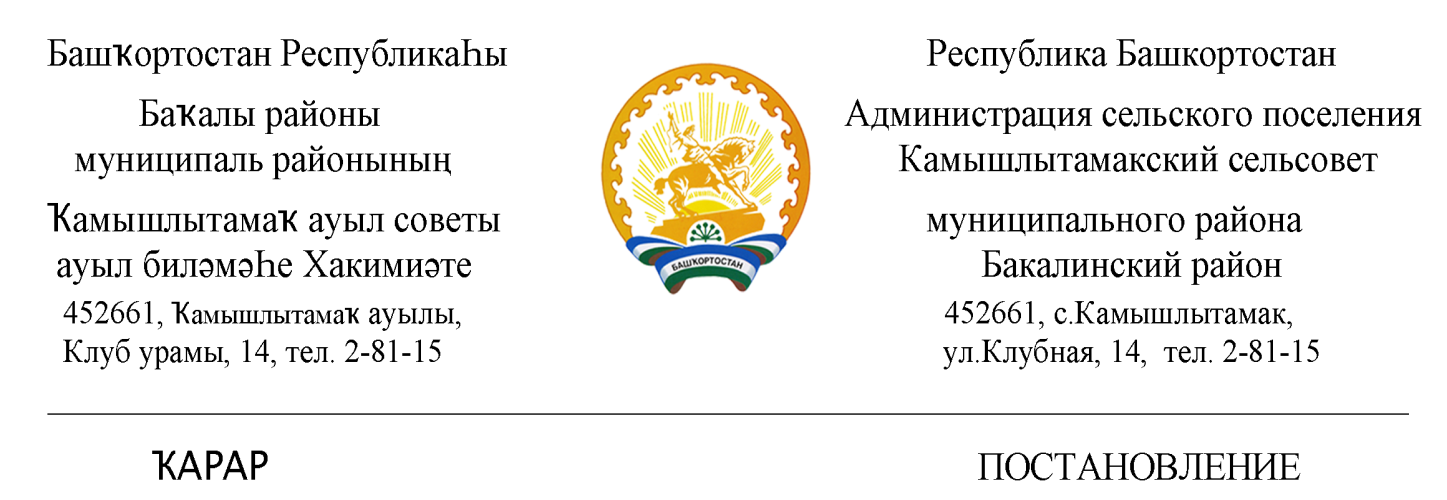     « 19 »  апрель 2023 й.                     № 11                  « 19 » апреля 2023  г.О передаче объектов недвижимости              Руководствуясь ст.14, п. 2 ст. 51 Федерального закона «Об общих принципах организации местного самоуправления в Российской Федерации» от 06 октября 2003 года № 131-ФЗ, п. 3 ст. 3.1 Федерального закона «О введении в действие Земельного кодекса Российской Федерации» от 25 октября 2001 года № 137-ФЗ,  администрация сельского поселения Камышлытамакский  сельсовет муниципального района Бакалинский район Республики Башкортостан                                                          ПОСТАНОВЛЯЕТ:                                                                                                          1. Передать в муниципальную собственность муниципального района Бакалинский район Республики Башкортостан объекты недвижимости – земельные участки под автомобильными дорогами общей площадью                50048 кв. м согласно приложению. 2. Рекомендовать муниципальному казенному учреждению «Централизованная бухгалтерия муниципального района Бакалинский район Республики Башкортостан» в установленный срок представить обновленную карту учета муниципального имущества для внесения изменений в реестр муниципального имущества муниципального района Бакалинский район Республики Башкортостан.3. Контроль за исполнением настоящего Постановления оставляю за собой.Глава сельского поселенияКамышлытамакский  сельсоветмуниципального районаБакалинский район Республики Башкортостан                                                          Раянов И.А.  Приложение к постановлению администрации  сельского поселения  Камышлытамакский  сельсоветмуниципального районаБакалинский район РБ от 19 апреля 2023 г. № 11№ ппНаименование объектаАдресКадастровый номерКадастровая стоимость, рубПлощадь, кв.м.1Земельный участокРеспублика Башкортостан, р-н. Бакалинский, с/с. Камышлытамакский, д. Сакатово02:07:090201:248401 001,56 93432Земельный участокРеспублика Башкортостан, р-н. Бакалинский, с/с. Камышлытамакский, д. Сакатово02:07:090201:25267 470,24 15723Земельный участокРеспублика Башкортостан, р-н. Бакалинский, с/с. Камышлытамакский, д. Сакатово02:07:090201:24755 452,64 р12924Земельный участокРеспублика Башкортостан, р-н. Бакалинский, с/с. Камышлытамакский, д. Устюмово02:07:090601:176322 034,4 61205Земельный участокРеспублика Башкортостан, р-н. Бакалинский, с/с. Камышлытамакский, д. Устюмово02:07:090601:18080 403,3615286Земельный участокРеспублика Башкортостан, р-н. Бакалинский, с/с. Камышлытамакский, с. Камышлытамак02:07:090301:4451453396,52205347Земельный участокРеспублика Башкортостан, р-н. Бакалинский, с/с. Камышлытамакский, с. Камышлытамак02:07:090301:468576 361,5481438Земельный участокРеспублика Башкортостан, р-н. Бакалинский, с/с. Камышлытамакский, д. Сакатово02:07:090201:25165 066,72 1516